教學活動設計教案(詳案)科目名稱音樂科音樂科教學年級教學年級國三教學單元第六課 音樂魔法師第六課 音樂魔法師教學班級教學班級三年四班教學節數總計4 節總計4 節教 學 者教 學 者沈瑩榛教材來源康軒文教事業 國民中學第五冊康軒文教事業 國民中學第五冊輔導老師輔導老師葉蕙蘭設計理念隨著時代變遷，科技的發展趨勢讓音樂有了更多的可能性。無論是從既有的樂器跳脫出不一樣的詮釋方式，亦或者運用科技來創造新型態的音樂，都是值得一探究竟的領域。期盼能帶領學生一同欣賞二十世紀的音樂丰采。隨著時代變遷，科技的發展趨勢讓音樂有了更多的可能性。無論是從既有的樂器跳脫出不一樣的詮釋方式，亦或者運用科技來創造新型態的音樂，都是值得一探究竟的領域。期盼能帶領學生一同欣賞二十世紀的音樂丰采。隨著時代變遷，科技的發展趨勢讓音樂有了更多的可能性。無論是從既有的樂器跳脫出不一樣的詮釋方式，亦或者運用科技來創造新型態的音樂，都是值得一探究竟的領域。期盼能帶領學生一同欣賞二十世紀的音樂丰采。隨著時代變遷，科技的發展趨勢讓音樂有了更多的可能性。無論是從既有的樂器跳脫出不一樣的詮釋方式，亦或者運用科技來創造新型態的音樂，都是值得一探究竟的領域。期盼能帶領學生一同欣賞二十世紀的音樂丰采。隨著時代變遷，科技的發展趨勢讓音樂有了更多的可能性。無論是從既有的樂器跳脫出不一樣的詮釋方式，亦或者運用科技來創造新型態的音樂，都是值得一探究竟的領域。期盼能帶領學生一同欣賞二十世紀的音樂丰采。教學研究【教學策略】綜合運用講述、啟發式問答、分組討論、互動式討論【教學策略】綜合運用講述、啟發式問答、分組討論、互動式討論【教學策略】綜合運用講述、啟發式問答、分組討論、互動式討論【教學策略】綜合運用講述、啟發式問答、分組討論、互動式討論【教學策略】綜合運用講述、啟發式問答、分組討論、互動式討論教學研究【評量方式】問答法、觀察法、分組合作法【評量方式】問答法、觀察法、分組合作法【評量方式】問答法、觀察法、分組合作法【評量方式】問答法、觀察法、分組合作法【評量方式】問答法、觀察法、分組合作法配合之基本能力指標配合之基本能力指標1-4-1 了解藝術創作與社會文化的關係，表現獨立的思考能力，嘗試多元的藝術創作。1-4-2 體察人群間各種情感的特質，設計關懷社會與自然環境的主題，運用適當的媒體與技法，傳達個人或團體情感與價值觀，發展獨特的表現。1-4-4結合藝術與科技媒體，設計製作生活應用及傳達訊息的作品。2-4-6 辨識及描述各種藝術內容、形式與媒體的特性。3-4-9 養成日常生活中藝術表現與鑑賞的興趣與習慣。3-4-10 透過有計劃的集體創作與展演活動，表現自動、合作、尊重、秩序、溝通、協調的團隊精神與態度。1-4-1 了解藝術創作與社會文化的關係，表現獨立的思考能力，嘗試多元的藝術創作。1-4-2 體察人群間各種情感的特質，設計關懷社會與自然環境的主題，運用適當的媒體與技法，傳達個人或團體情感與價值觀，發展獨特的表現。1-4-4結合藝術與科技媒體，設計製作生活應用及傳達訊息的作品。2-4-6 辨識及描述各種藝術內容、形式與媒體的特性。3-4-9 養成日常生活中藝術表現與鑑賞的興趣與習慣。3-4-10 透過有計劃的集體創作與展演活動，表現自動、合作、尊重、秩序、溝通、協調的團隊精神與態度。1-4-1 了解藝術創作與社會文化的關係，表現獨立的思考能力，嘗試多元的藝術創作。1-4-2 體察人群間各種情感的特質，設計關懷社會與自然環境的主題，運用適當的媒體與技法，傳達個人或團體情感與價值觀，發展獨特的表現。1-4-4結合藝術與科技媒體，設計製作生活應用及傳達訊息的作品。2-4-6 辨識及描述各種藝術內容、形式與媒體的特性。3-4-9 養成日常生活中藝術表現與鑑賞的興趣與習慣。3-4-10 透過有計劃的集體創作與展演活動，表現自動、合作、尊重、秩序、溝通、協調的團隊精神與態度。1-4-1 了解藝術創作與社會文化的關係，表現獨立的思考能力，嘗試多元的藝術創作。1-4-2 體察人群間各種情感的特質，設計關懷社會與自然環境的主題，運用適當的媒體與技法，傳達個人或團體情感與價值觀，發展獨特的表現。1-4-4結合藝術與科技媒體，設計製作生活應用及傳達訊息的作品。2-4-6 辨識及描述各種藝術內容、形式與媒體的特性。3-4-9 養成日常生活中藝術表現與鑑賞的興趣與習慣。3-4-10 透過有計劃的集體創作與展演活動，表現自動、合作、尊重、秩序、溝通、協調的團隊精神與態度。教學目標教學目標單元目標單元目標行為目標行為目標(一)認知目標：1. 認識科技音樂的範疇、種類與各   項運用。2. 瞭解科技對音樂的影響。(一)認知目標：1. 認識科技音樂的範疇、種類與各   項運用。2. 瞭解科技對音樂的影響。1-1能理解二十世紀音樂的變革1-2能知道留聲機及電腦對音樂的影響1-1能理解二十世紀音樂的變革1-2能知道留聲機及電腦對音樂的影響(二)情意目標：1.  培養學生音樂的鑑賞力。2.  開發學生的音樂潛能。(二)情意目標：1.  培養學生音樂的鑑賞力。2.  開發學生的音樂潛能。2-1能欣賞音樂體驗美感2-2能歌唱並感受拍子的律動2-1能欣賞音樂體驗美感2-2能歌唱並感受拍子的律動(三)技能目標：1.  學會演奏不同的節奏型與他人合    奏。2. 增加音樂軟體的運用能力。(三)技能目標：1.  學會演奏不同的節奏型與他人合    奏。2. 增加音樂軟體的運用能力。3-1能正確演奏出不同的節奏型並與他人合奏。3-2能學會操作電鋼琴的爵士鼓3-3能操作軟體Mixcraft7進行錄音、剪輯和音樂編輯3-1能正確演奏出不同的節奏型並與他人合奏。3-2能學會操作電鋼琴的爵士鼓3-3能操作軟體Mixcraft7進行錄音、剪輯和音樂編輯時間分配課程規劃課程規劃時間分配第一節106/12/1科技及音樂的關聯認識爵士鼓欣賞二十世紀音樂四、綜合活動時間分配第二節106/12/8一、音樂科技實例欣賞二、節奏說白暖身三  學習Beatbox基本三音四  實際運用Beatbox時間分配第三節106/12/29一、認識無伴奏歌唱二、介紹著名團體三、練習無伴奏歌唱四、全班合唱陳綺貞「旅行的意義」時間分配第四節106/1/5一、背景音效的製作二、認識GOOGLE塗鴉三、如何用手機製作音樂四  音樂與公共藝術教學目標單元目標行為目標(一)認知目標：1. 認識科技音樂的範疇、種類與各   項運用。2. 瞭解科技對音樂的影響。1-1能理解二十世紀音樂的變革1-2能知道第一台留聲機及電腦對音樂的影響(二)情意目標：1.  培養學生音樂的鑑賞力。2.  開發學生的音樂潛能。2-1能欣賞音樂體驗美感2-2能歌唱並感受拍子的律動(三)技能目標：1.  學會演奏不同的節奏型與他人合    奏。2. 增加音樂軟體的運用能力。3-1能正確演奏出不同的節奏型並與他人合奏。3-2能學會操作電鋼琴的爵士鼓3-3能操作軟體Mixcraft7進行錄音、剪輯和音樂編輯教學活動流程(第二節)教學活動流程(第二節)教學活動流程(第二節)教學活動流程(第二節)教學活動流程(第二節)具體目標教學活動教學資源時間教學評量第二節準備活動透過欣賞John Cage的4分33秒，讓學生了解二十世紀音樂的革命性轉變，並引導學生思考聲音的抽象、可塑性。而這些因素都讓音樂不再僅存於傳統樂器，有了更新穎的媒介。介紹OWOW新型態樂器說明科技讓音樂可以更容易入門，不一定要會五線譜才能夠學習、創作音樂。講解OWOW製作的樂器主要有三種感應方式：Wob驅動Wiggle搖擺Scan掃描投影片影片2分鐘2分鐘問答法講述法發展活動介紹Beatbox：說明是指人聲敲擊樂       (Vocal Percussion)的概念，是指用嘴            巴、舌頭來模仿打擊樂器。複習爵士鼓的名稱：配合電鋼琴「爵士鼓」功能，示範爵士鼓的聲音，喚起學生上一堂課的記憶。從大鼓開始，再來介紹小鼓，並提醒學生小鼓有響弦的聲音變化，再來複習鈸、雙面鈸、落地鼓(TOMTOM)。欣賞街頭藝人模擬爵士鼓的影片：二十世紀以後玩音樂的方式變化無窮且不受限制，像是方便攜帶的水桶也可以拿來當成爵士鼓，這樣街頭藝人在表演的時候就不需要攜帶大型爵士鼓，只需要將輕便的水桶疊在一起就能夠隨時演出。透過欣賞影片讓學生發現生活中很多意想不到的媒材都可以拿來當成樂器來演奏。介紹Beatbox表演者Tom Thum透過影片中模仿各式各樣的聲音例如：西塔琴、古箏、長號、低音號等聲音，最後運用效果器錄下聲音元素，進行音樂創作。節奏說白暖身練習打開課本第96頁，以練習一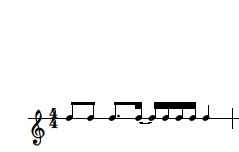 練習二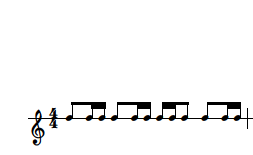 練習三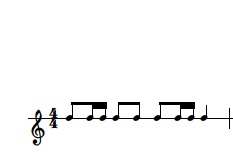 來進行Beatbox暖身練習，在第二、四拍的詞下面加上重音記號(>)，說明流行樂的重拍在二、四拍，引導出學生的韻律感。練習Beatbox基本三音大鼓(Book)Hi-hat(ㄘ)小鼓(ㄎ)       引導學生反覆練習基本三音。Beatbox進階練習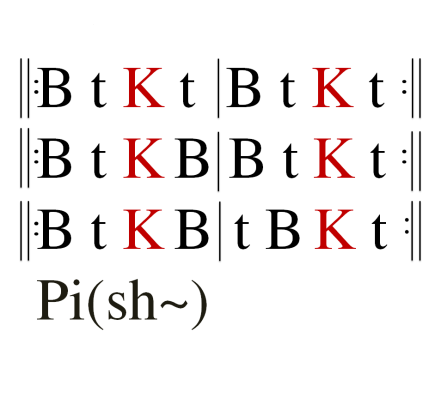 投影片影片康軒電子書2分鐘2分鐘1分鐘5分鐘8分鐘5分鐘8分鐘問答法講述法綜合活動結合周杰倫「告白氣球」實際運用Beatbox一句一句練習告白氣球的Beatbox配樂，再結合音樂實際進行Beatbox。讓學生進行Beatbox接龍活動，透過麥克風享受Beatbox的節奏感。彈性時間：       欣賞Violin x Beatbox影片投影片影片6分鐘3分鐘1分鐘問答法講述法